					Projektas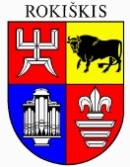 ROKIŠKIO RAJONO SAVIVALDYBĖS TARYBASPRENDIMASDĖL ROKIŠKIO RAJONO SAVIVALDYBĖS KONTROLĖS IR AUDITO TARNYBOS SAVIVALDYBĖS KONTROLIERIAUS ATLEIDIMO IŠ PAREIGŲ2023 m. birželio 29 d. Nr. TS-RokiškisVadovaudamasi Lietuvos Respublikos vietos savivaldos įstatymo 15 straipsnio 2 dalies 7 punktu, Lietuvos Respublikos valstybės tarnybos įstatymo 10 straipsnio 2 dalies 7 punktu, 51 straipsnio 1 dalies 5 punktu, Rokiškio rajono savivaldybės taryba n u s p r e n d ž i a:1. Atleisti Rokiškio rajono savivaldybės Kontrolės ir audito tarnybos Savivaldybės kontrolierę Danguolę Namajūnienę iš pareigų nuo 2023 m. gruodžio 31 d.2. Teisės aktų nustatyta tvarka išmokėti Danguolei Namajūnienei iki atleidimo dienos priklausantį darbo užmokestį, kompensaciją už nepanaudotas atostogas. 3. Įpareigoti Danguolę Namajūnienę 2023 m. gruodžio 29 d. perduoti savivaldybės kontrolieriaus reikalus Rokiškio rajono savivaldybės kontrolės ir audito tarnybos savivaldybės kontrolieriaus tarnybos vyriausiajai specialistei Aušrai Beconienei, pasirašant Rokiškio rajono savivaldybės administracijos direktoriaus reikalų perdavimo-priėmimo aktą, dalyvaujant Rokiškio rajono savivaldybės administracijos valstybės tarnautojams: Centralizuotos buhalterinės apskaitos skyriaus vedėjai Ritai Baltakienei, Bendrojo skyriaus vedėjai Astai Zakarevičienei, Turto valdymo ir ūkio skyriaus vedėjai Ernestai Jančienei. Sprendimas per vieną mėnesį gali būti skundžiamas Regionų apygardos administraciniam teismui, skundą (prašymą) paduodant bet kuriuose šio teismo rūmuose, Lietuvos Respublikos administracinių bylų teisenos įstatymo nustatyta tvarka.Savivaldybės meras								Ramūnas GodeliauskasRegina StrumskienėSPRENDIMO PROJEKTODĖL ROKIŠKIO RAJONO SAVIVALDYBĖS KONTROLĖS IR AUDITO TARNYBOS SAVIVALDYBĖS KONTROLIERIAUS ATLEIDIMO IŠ PAREIGŲAIŠKINAMASIS RAŠTAS2023 m. birželio 29 d.Projekto rengėjas – Regina Strumskienė, Teisės ir personalo skyriaus vedėjaPranešėjas komitetų ir Tarybos posėdžiuose – Regina Strumskienė, Teisės ir personalo skyriaus vedėja1.Sprendimo projekto tikslas ir uždaviniaiAtleisti iš pareigų Rokiškio rajono savivaldybės kontrolės ir audito tarnybos savivaldybės kontrolierę pasibaigus jos kadencijos laikotarpiui.  2. Šiuo metu galiojančios ir teikiamu klausimu siūlomos naujos teisinio reguliavimo nuostatosLietuvos Respublikos vietos savivaldos įstatymo 15 straipsnio 2 dalies 7 punkte numatyta savivaldybės tarybos išimtinė kompetencija – sprendimų dėl savivaldybės kontrolieriaus priėmimo į pareigas ir atleidimo iš jų priėmimas, savivaldybės kontrolės ir audito tarnybos steigimas, didžiausio valstybės tarnautojų pareigybių ir darbuotojų, dirbančių pagal darbo sutartis, pareigybių skaičiaus šioje tarnyboje nustatymas, savivaldybės kontrolės ir audito tarnybos metinių ataskaitų rinkinio svarstymas ir sprendimo dėl jo priėmimas, įstatymų numatyto savivaldybės kontrolieriaus darbo užmokesčio nustatymas, savivaldybės kontrolės ir audito tarnybos nuostatų tvirtinimas. Lietuvos Respublikos valstybės tarybos įstatymo 10 straipsnio 2 dalies 7 punktu nustatyta, kad savivaldybės kontrolierių į pareigas priima ir atleidžia Savivaldybės taryba.51 straipsnio „Valstybės tarnautojų atleidimas iš pareigų“  1 dalies Valstybės tarnautojas atleidžiamas iš pareigų, kai: 5) įstatymų nustatytais atvejais pasibaigia įstaigos vadovo ar karjeros valstybės tarnautojo kadencija.Atleidimo metu turi būti išmokėta vidutinio darbo užmokesčio išeitinė kompensacija, priklausantis darbo užmokestis ir kompensacija už nepanaudotas atostogas.3.Laukiami rezultataiBus tinkamai įvykdytos Savivaldybės kontrolieriaus atleidimo iš pareigų procedūros4. Lėšų poreikis ir šaltiniaiSavivaldybės biudžeto lėšos 5. Antikorupcinis sprendimo projekto vertinimasTeisės akte nenumatoma reguliuoti visuomeninių santykių, susijusių su Lietuvos Respublikos Korupcijos prevencijos įstatyme 8 straipsnio 1 dalyje numatytais veiksniais, todėl teisės aktas nevertintinas antikorupciniu pobūdžiu. 6. Kiti sprendimui priimti reikalingi pagrindimai, skaičiavimai ar paaiškinimaiNėra.7.Sprendimo projekto lyginamasis variantas (jeigu teikiamas sprendimo pakeitimo projektas)Nėra.